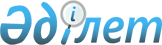 О проведении призыва граждан мужского пола в возрасте от восемнадцати до двадцати семи лет на срочную воинскую службу в апреле-июне и октябре-декабре 2012 года
					
			Утративший силу
			
			
		
					Постановление акимата Бородулихинского района Восточно-Казахстанской области от 3 мая 2012 года N 363. Зарегистрировано Управлением юстиции Бородулихинского района Департамента юстиции Восточно-Казахстанской области 21 мая 2012 года за N 5-8-150. Утратило силу в связи с истечением срока действия (письмо аппарата акима Бородулихинского района Восточно-Казахстанской области от 04 апреля 2013 года N 911)

      Сноска. Утратило силу в связи с истечением срока действия (письмо аппарата акима Бородулихинского района Восточно-Казахстанской области от 04.04.2013 N 911).

      

      

      Примечание РЦПИ.

      В тексте сохранена авторская орфография и пунктуация.

      

      На основании подпункта 8) пункта 1 статьи 31 Закона Республики Казахстан от 23 января 2001 года «О местном государственном управлении и самоуправлении в Республике Казахстан», статей 12, 16, 27, 28, 29, 30, 31 Закона Республики Казахстан от 16 февраля 2012 года «О воинской службе и статусе военнослужащих», Указа Президента Республики Казахстан от 1 марта 2012 года № 274 «Об увольнении в запас военнослужащих срочной воинской службы, выслуживших установленный срок воинской службы, и очередном призыве граждан Республики Казахстан на срочную воинскую службу в апреле–июне и октябре–декабре 2012 года», Постановления Правительства Республики Казахстан от 12 марта 2012 года № 326 «О реализации Указа Президента Республики Казахстан от 1 марта 2012 года № 274 «Об увольнении в запас военнослужащих срочной воинской службы, выслуживших установленный срок воинской службы, и очередном призыве граждан Республики Казахстан на срочную воинскую службу в апреле–июне и октябре–декабре 2012 года», акимат Бородулихинского района ПОСТАНОВЛЯЕТ:



      1. Провести призыв на срочную воинскую службу в апреле-июне и октябре-декабре 2012 года граждан мужского пола в возрасте от восемнадцати до двадцати семи лет, не имеющих права на отсрочку или освобождение от призыва, а также граждан, отчисленных из учебных заведений, не достигших двадцати семи лет и не выслуживших установленные сроки воинской службы по призыву.



      2. Образовать призывную комиссию согласно приложению 1 к настоящему постановлению.



      3. Утвердить график проведения призыва на срочную воинскую службу граждан мужского пола в возрасте от восемнадцати до двадцати семи лет, не имеющих права на отсрочку или освобождение от призыва, а также граждан, отчисленных из учебных заведений, не достигших двадцати семи лет и не выслуживших установленные сроки воинской службы по призыву согласно приложению 2 к настоящему постановлению.



      4. Рекомендовать директору коммунального государственного казенного предприятия медицинского объединения Бородулихинского района Эфендиеву У. М.:

      1) выделить необходимое количество врачей – специалистов и медицинских работников среднего звена в целях полного медицинского освидетельствования призывников;

      2) сохранить в стационарах, лечебных оздоровительных учреждениях необходимое количество мест в целях обследования здоровья призывников в условиях стационарного обследования;

      3) обеспечить контроль за своевременным и качественным обследованием, а также лечением призывников.



      5. Акимам сельских и поселковых округов: 

      1) оповестить призывников о вызове их в отдел по делам обороны и обеспечить их явку на призывную комиссию в дни, указанные отделом по делам обороны;

      2) доставку и отправку призывников производить по утвержденному графику.



      6. Рекомендовать начальнику районного отдела внутренних дел Рамазанову Р. Т.:

      1) информировать отдел по делам обороны о ранее судимых призывниках, отбывших наказание, находящихся под следствием;)

      2) обеспечить поддержание порядка, выделить наряд на призывном пункте в период призыва и отправок;

      3) проводить розыск лиц, уклоняющихся от воинской обязанности.



      7. Постановление акимата Бородулихинского района Восточно-Казахстанской области от 26 марта 2012 года № 308 «О проведении призыва граждан мужского пола в возрасте от восемнадцати до двадцати семи лет на срочную воинскую службу в апреле–июне и октябре–декабре 2012 года» отменить.



      8. Контроль за исполнением настоящего постановления возложить на заместителя акима района Атаеву Р. А.



      9. Настоящее постановление вводится в действие по истечении десяти календарных дней после дня его первого официального опубликования.

      

      

      Аким района                                           Г. Акулов

      

      Согласовано:

      

      Начальник отдела по делам обороны                 2 мая 2012 г.

      Бородулихинского района                          С. Сатыбалдиев

      

      Начальник отдела внутренних дел                   2 мая 2012 г.

      Бородулихинского района                            Р. Рамазанов

      

      Директор Коммунального

      государственного казенного

      предприятия медицинского

      объединения Бородулихинского                      2 мая 2012 г.

      района                                              У. Эфендиев

      Приложение 1

      к постановлению акимата

      Бородулихинского района

      № 363 от 3 мая 2012 года 

      Состав

      призывной комиссии      Председатель призывной комиссии:

      Атаева Рыскул Абузаровна – заместитель акима района;      Заместитель председателя призывной комиссии:

      Сатыбалдиев Сатбек Джакипович – начальник отдела по делам обороны Бородулихинского района (по согласованию);      Члены комиссии:

      

      Кошанаев Жандарбек Елюбаевич – заместитель начальника отдела внутренних дел Бородулихинского района (по согласованию);

      Орынханова Алтынай Рашидовна – заместитель главного врача по лечебной работе коммунального государственного казенного предприятия медицинского объединения Бородулихинского района, старший врач призывной комиссии (по согласованию);

      

      Секретарь призывной комиссии:

      Талыбова Юлия Абыталыбовна - медицинская сестра, коммунального государственного казенного предприятия медицинского объединения Бородулихинского района (по согласованию).

      Приложение 2

      к постановлению акимата

      Бородулихинского района

      № 363 от «3» мая 2012 г 

      ГРАФИК

      проведения призыва   

      Руководитель аппарата                               С. Лазурин
					© 2012. РГП на ПХВ «Институт законодательства и правовой информации Республики Казахстан» Министерства юстиции Республики Казахстан
				Наименование сельских (поселковых) округовКоли-

чество02.04.

2012г.03.04.

2012г.04.04.

2012г.05.04.

2012г.06.04.

2012г.09.04.

2012г.Коли-

чество01.10.

2012г.02.10.

2012г.03.10 

2012г.04.10.

2012г.05.10.

2012г.08.10.

2012г.Бородулихинский38382525Бакинский661010Дмитриевский1155Новодворовский6688Переменовский19191818Степной2277Подборный3388Бель-Агачский16161515Жезкентский31312020Ново–Покровский881818Петропавловский221616Зубаирский2255Андреевский4455Уба–Форпостовский-22Ново–Шульбинский17171515Красно–Ярский1133Жерновский1166Ленинский7788Таврический8866ВСЕГО1723834503317200353838332729